　横浜市開港記念会館　ご案内　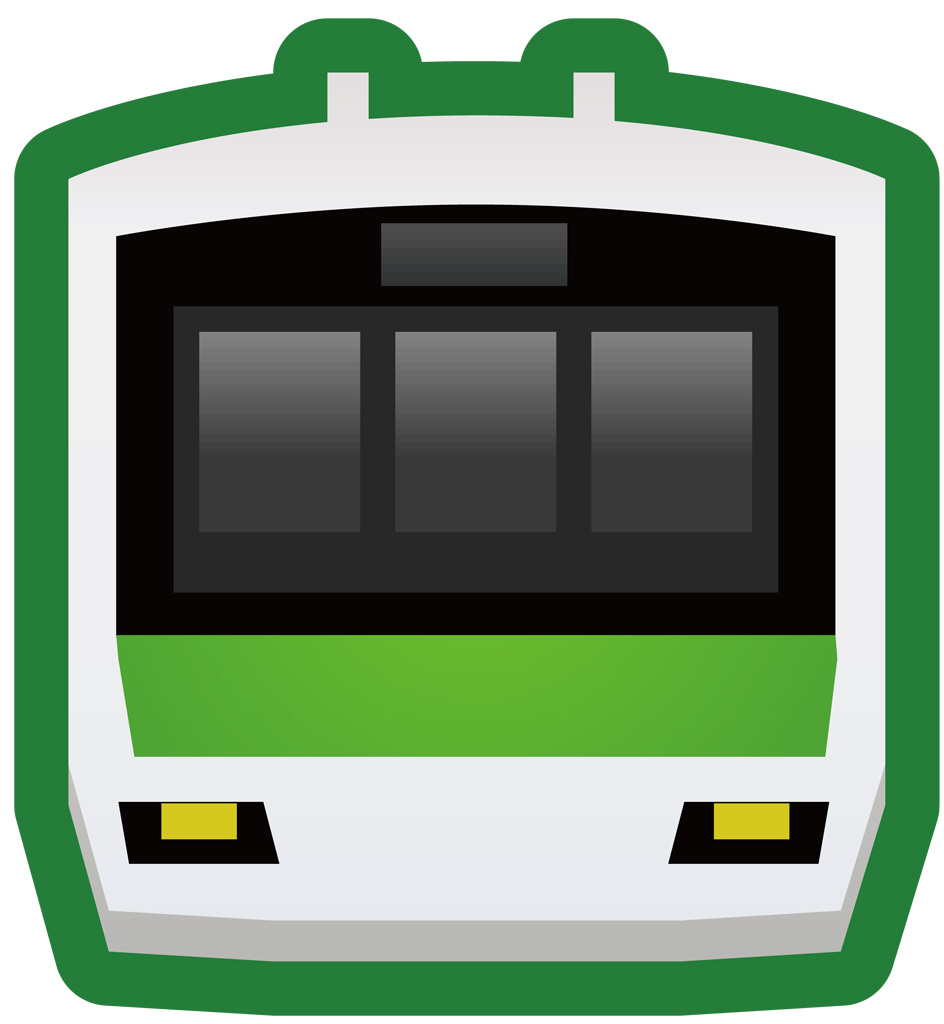 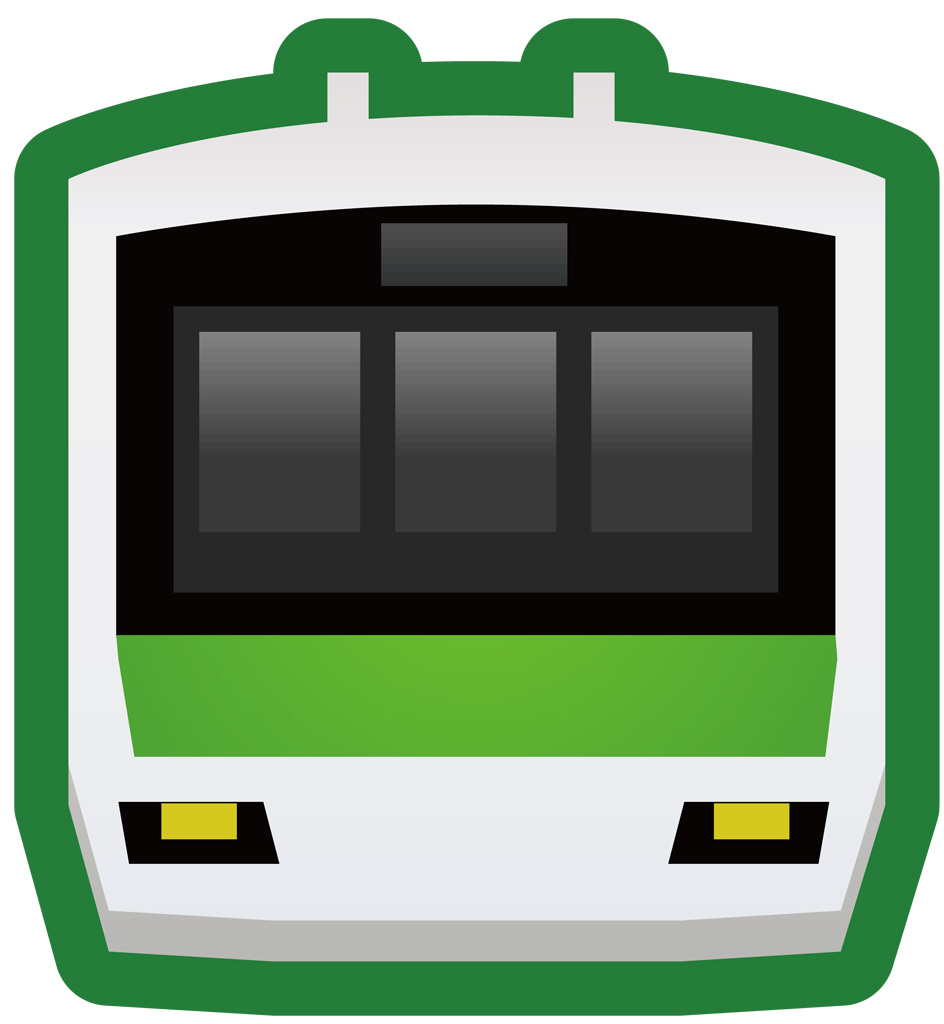 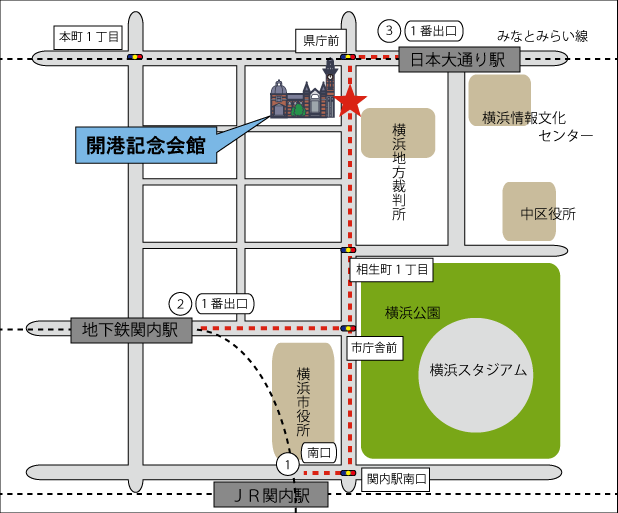 ◆　　　　　平成28年度NPO法人家庭的保育全国連絡協議会セミナー申込書ご記入いただいたご連絡先に今後セミナーの案内等、当協議会活動のご案内をお送りすることがあります。受け取りを希望されない場合は右の□にチェックをしてください。□ＦＡＸ番号　　０４５－４８９－６１１５セミナー　○を付けて下さい。参加　　　　　　　　不参加交流会参加　　　　　　　　不参加所属・職名　　　　　　　　　　　　　　　　　　　　会員　　　会員外氏　名住　所〒電話・ＦＡＸ●基調講演でお聞きになりたいこと、ご質問等があればご記入下さい。●基調講演でお聞きになりたいこと、ご質問等があればご記入下さい。